Štefanova ulica 5, 1000 Ljubljana	T: 01 478 60 01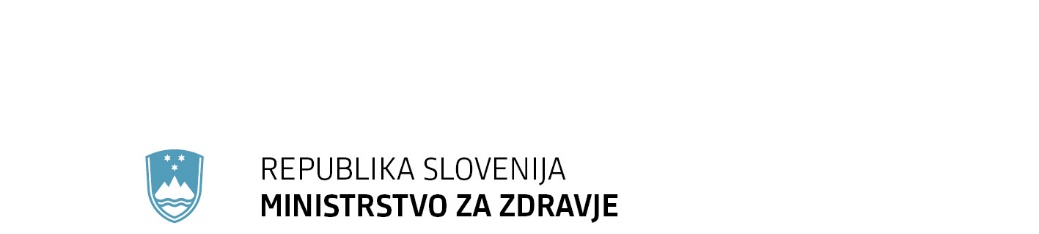 	F: 01 478 60 58 	E: gp.mz@gov.si	www.mz.gov.siPRILOGE:Priloga 1.1: Obrazložitev Finančnega načrta Zavoda za zdravstveno zavarovanje Slovenije za leto 2020Priloga 1.2: Finančni načrt Zavoda za zdravstveno zavarovanje Slovenije – tabelarni delPriloga 1.3: Sklep Skupščine Zavoda za zdravstveno zavarovanje Slovenije Številka: 410-2/2020/6Številka: 410-2/2020/6Ljubljana, 16. 1. 2020Ljubljana, 16. 1. 2020EVA /EVA /GENERALNI SEKRETARIAT VLADE REPUBLIKE SLOVENIJEGp.gs@gov.siGENERALNI SEKRETARIAT VLADE REPUBLIKE SLOVENIJEGp.gs@gov.siZADEVA: Soglasje k Finančnemu načrtu Zavoda za zdravstveno zavarovanje Slovenije za leto 2020 – predlog za obravnavo ZADEVA: Soglasje k Finančnemu načrtu Zavoda za zdravstveno zavarovanje Slovenije za leto 2020 – predlog za obravnavo ZADEVA: Soglasje k Finančnemu načrtu Zavoda za zdravstveno zavarovanje Slovenije za leto 2020 – predlog za obravnavo ZADEVA: Soglasje k Finančnemu načrtu Zavoda za zdravstveno zavarovanje Slovenije za leto 2020 – predlog za obravnavo 1. Predlog sklepov vlade:1. Predlog sklepov vlade:1. Predlog sklepov vlade:1. Predlog sklepov vlade:Na podlagi tretjega odstavka 70. člena Zakona o zdravstvenem varstvu in zdravstvenem zavarovanju (Uradni list RS, št. 72/06 – uradno prečiščeno besedilo, 114/06 – ZUTPG, 91/07, 76/08, 62/10 – ZUPJS, 87/11, 40/12 – ZUJF, 21/13 – ZUTD-A, 91/13, 99/13 – ZUPJS-C, 99/13 – ZSVarPre-C, 111/13 – ZMEPIZ-1, 95/14 – ZUJF-C, 47/15 – ZZSDT, 61/17 – ZUPŠ, 64/17 – ZZDej-K in 36/19) je Vlada Republike Slovenije na __ seji dne __.__ 2020 sprejela naslednjiS K L E P :Vlada Republike Slovenije je dala soglasje k Finančnemu načrtu Zavoda za zdravstveno zavarovanje Slovenije za leto 2020, ki ga je določila Skupščina Zavoda za zdravstveno zavarovanje Slovenije na 2. izredni seji 8. 1. 2020.Stojan Tramtegeneralni sekretarPrejme:Zavod za zdravstveno zavarovanje SlovenijeV vednost:Ministrstvo za zdravjeMinistrstvo za financeSlužba Vlade Republike Slovenije za zakonodajoUrad Vlade Republike Slovenije za komuniciranje Na podlagi tretjega odstavka 70. člena Zakona o zdravstvenem varstvu in zdravstvenem zavarovanju (Uradni list RS, št. 72/06 – uradno prečiščeno besedilo, 114/06 – ZUTPG, 91/07, 76/08, 62/10 – ZUPJS, 87/11, 40/12 – ZUJF, 21/13 – ZUTD-A, 91/13, 99/13 – ZUPJS-C, 99/13 – ZSVarPre-C, 111/13 – ZMEPIZ-1, 95/14 – ZUJF-C, 47/15 – ZZSDT, 61/17 – ZUPŠ, 64/17 – ZZDej-K in 36/19) je Vlada Republike Slovenije na __ seji dne __.__ 2020 sprejela naslednjiS K L E P :Vlada Republike Slovenije je dala soglasje k Finančnemu načrtu Zavoda za zdravstveno zavarovanje Slovenije za leto 2020, ki ga je določila Skupščina Zavoda za zdravstveno zavarovanje Slovenije na 2. izredni seji 8. 1. 2020.Stojan Tramtegeneralni sekretarPrejme:Zavod za zdravstveno zavarovanje SlovenijeV vednost:Ministrstvo za zdravjeMinistrstvo za financeSlužba Vlade Republike Slovenije za zakonodajoUrad Vlade Republike Slovenije za komuniciranje Na podlagi tretjega odstavka 70. člena Zakona o zdravstvenem varstvu in zdravstvenem zavarovanju (Uradni list RS, št. 72/06 – uradno prečiščeno besedilo, 114/06 – ZUTPG, 91/07, 76/08, 62/10 – ZUPJS, 87/11, 40/12 – ZUJF, 21/13 – ZUTD-A, 91/13, 99/13 – ZUPJS-C, 99/13 – ZSVarPre-C, 111/13 – ZMEPIZ-1, 95/14 – ZUJF-C, 47/15 – ZZSDT, 61/17 – ZUPŠ, 64/17 – ZZDej-K in 36/19) je Vlada Republike Slovenije na __ seji dne __.__ 2020 sprejela naslednjiS K L E P :Vlada Republike Slovenije je dala soglasje k Finančnemu načrtu Zavoda za zdravstveno zavarovanje Slovenije za leto 2020, ki ga je določila Skupščina Zavoda za zdravstveno zavarovanje Slovenije na 2. izredni seji 8. 1. 2020.Stojan Tramtegeneralni sekretarPrejme:Zavod za zdravstveno zavarovanje SlovenijeV vednost:Ministrstvo za zdravjeMinistrstvo za financeSlužba Vlade Republike Slovenije za zakonodajoUrad Vlade Republike Slovenije za komuniciranje Na podlagi tretjega odstavka 70. člena Zakona o zdravstvenem varstvu in zdravstvenem zavarovanju (Uradni list RS, št. 72/06 – uradno prečiščeno besedilo, 114/06 – ZUTPG, 91/07, 76/08, 62/10 – ZUPJS, 87/11, 40/12 – ZUJF, 21/13 – ZUTD-A, 91/13, 99/13 – ZUPJS-C, 99/13 – ZSVarPre-C, 111/13 – ZMEPIZ-1, 95/14 – ZUJF-C, 47/15 – ZZSDT, 61/17 – ZUPŠ, 64/17 – ZZDej-K in 36/19) je Vlada Republike Slovenije na __ seji dne __.__ 2020 sprejela naslednjiS K L E P :Vlada Republike Slovenije je dala soglasje k Finančnemu načrtu Zavoda za zdravstveno zavarovanje Slovenije za leto 2020, ki ga je določila Skupščina Zavoda za zdravstveno zavarovanje Slovenije na 2. izredni seji 8. 1. 2020.Stojan Tramtegeneralni sekretarPrejme:Zavod za zdravstveno zavarovanje SlovenijeV vednost:Ministrstvo za zdravjeMinistrstvo za financeSlužba Vlade Republike Slovenije za zakonodajoUrad Vlade Republike Slovenije za komuniciranje 2. Predlog za obravnavo predloga zakona po nujnem ali skrajšanem postopku v državnem zboru z obrazložitvijo razlogov:2. Predlog za obravnavo predloga zakona po nujnem ali skrajšanem postopku v državnem zboru z obrazložitvijo razlogov:2. Predlog za obravnavo predloga zakona po nujnem ali skrajšanem postopku v državnem zboru z obrazložitvijo razlogov:2. Predlog za obravnavo predloga zakona po nujnem ali skrajšanem postopku v državnem zboru z obrazložitvijo razlogov:////3.a Osebe, odgovorne za strokovno pripravo in usklajenost gradiva:3.a Osebe, odgovorne za strokovno pripravo in usklajenost gradiva:3.a Osebe, odgovorne za strokovno pripravo in usklajenost gradiva:3.a Osebe, odgovorne za strokovno pripravo in usklajenost gradiva:Dr. Tomaž Pliberšek, državni sekretar, Ministrstvo za zdravjeNatalija Pavlin, v.d. generalnega direktorja, Direktorat za zdravstveno ekonomiko, Ministrstvo za zdravjeDr. Tomaž Pliberšek, državni sekretar, Ministrstvo za zdravjeNatalija Pavlin, v.d. generalnega direktorja, Direktorat za zdravstveno ekonomiko, Ministrstvo za zdravjeDr. Tomaž Pliberšek, državni sekretar, Ministrstvo za zdravjeNatalija Pavlin, v.d. generalnega direktorja, Direktorat za zdravstveno ekonomiko, Ministrstvo za zdravjeDr. Tomaž Pliberšek, državni sekretar, Ministrstvo za zdravjeNatalija Pavlin, v.d. generalnega direktorja, Direktorat za zdravstveno ekonomiko, Ministrstvo za zdravje3.b Zunanji strokovnjaki, ki so sodelovali pri pripravi dela ali celotnega gradiva: /3.b Zunanji strokovnjaki, ki so sodelovali pri pripravi dela ali celotnega gradiva: /3.b Zunanji strokovnjaki, ki so sodelovali pri pripravi dela ali celotnega gradiva: /3.b Zunanji strokovnjaki, ki so sodelovali pri pripravi dela ali celotnega gradiva: /4. Predstavniki vlade, ki bodo sodelovali pri delu državnega zbora: /4. Predstavniki vlade, ki bodo sodelovali pri delu državnega zbora: /4. Predstavniki vlade, ki bodo sodelovali pri delu državnega zbora: /4. Predstavniki vlade, ki bodo sodelovali pri delu državnega zbora: /5. Kratek povzetek gradiva:5. Kratek povzetek gradiva:5. Kratek povzetek gradiva:5. Kratek povzetek gradiva:Finančni načrt Zavoda za zdravstveno zavarovanje Slovenije (v nadaljnjem besedilu: ZZZS) za leto 2020 je pripravljen na podlagi Jesenske napovedi gospodarskih gibanj (september 2019) Urada za makroekonomske analize in razvoj ter na oceni realizacije poslovanja ZZZS v letu 2019. Finančni načrt ZZZS za leto 2020 predvideva poslovanje s presežkom odhodkov nad prihodki v višini 10.423.735 evrov, kar predstavlja 0,3 % prihodkov ZZZS. ZZZS bo primanjkljaj leta 2020 v celoti pokril z neporabljenimi presežki prihodkov nad odhodki iz preteklih let. ZZZS s Finančnim načrtom za leto 2020 načrtuje prihodke v višini 3.309.576.265 evrov, kar je za 204.685.279 evrov oziroma za 6,6 % več od ocene realizacije za leto 2019. Višji planirani prihodki v letu 2020 so posledica ohranjanja relativno visoke gospodarske aktivnosti, ki vpliva na višje prihodke od prispevkov za obvezno zdravstveno zavarovanje. Na prihodkovni strani je tudi predviden prejem sredstev iz državnega proračuna v višini 80 milijonov evrov na podlagi Zakona o spremembah in dopolnitvah Zakona o zdravniški službi (Uradni list RS, št. 66/19) iz naslova postopnega prenosa financiranja pripravništev in specializacij iz ZZZS na proračun Republike Slovenije.ZZZS s Finančnim načrtom za leto 2020 načrtuje odhodke v višini 3.320.000.000 evrov, kar je skladno z najvišjim obsegom izdatkov za zdravstveno blagajno po denarnem toku, ki je določen v Odloku o okviru za pripravo proračunov sektorja država za obdobje od 2020 do 2022 (Uradni list RS, št. 26/19). ZZZS načrtuje, da bodo odhodki v letu 2020 za 266.275.371 evrov oziroma za 8,7 % višji od ocene realizacije za leto 2019. Kljub višjim razpoložljivim prihodkom in predvideni povečani porabi so pogoji poslovanja ZZZS v letu 2020 oteženi, saj je moral zavod zaradi nespremenjenega dovoljenega najvišjega obsega izdatkov plačilo obveznosti v višini 44,8 milijona evrov prenesti iz leta 2019 v leto 2020. Zaradi navedenega je 1/3 povečanih odhodkov v letu 2020 namenjena za plačilo obveznosti iz leta 2019 (89,6 milijona evrov). ZZZS je v Finančnem načrtu predvidel porabo dodatnih sredstev:51,5 milijona evrov, ki izhajajo iz Splošnega dogovora za pogodbeno leto 2019, vključno z Aneksom št. 1, 2 in 3,25 milijonov evrov za obveznosti, ki izhajajo iz Sporazuma o razreševanju stavkovnih zahtev (Uradni list RS, št. 80/18) ter Dogovora o plačah in drugih stroških dela v javnem sektorju (Uradni list RS, št. 80/18),117,3 milijona evrov za uresničevanje obstoječih pravic iz obveznega zdravstvenega zavarovanja skladno z izhodišči in trendi rasti po posameznih namenih porabe (94,4 milijona evrov) in povečanje obsega programov in pravic ter boljše vrednotenje programov v višini preostalih sredstev po pokrivanju zakonskih obveznosti (22,9 milijona evrov), pri čemer bo končna razdelitev sredstev znana v okviru Splošnega dogovora. Predvideno je, da se nameni za:širitev programov za skrajšanje čakalnih dob 5 milijonov evrov,širitev pravic na področju medicinskih pripomočkov 5 milijonov evrov,draga bolnišnična zdravila 5,2 milijona evrov,uskladitev cen zdravstvenih storitev akutne bolnišnične obravnave glede na rezultate nacionalne stroškovne analize 5 milijonov evrov,širitev programa Dora in Svit 0,8 milijona evrov,širitev na področju cepiv 1,9 milijona evrov.Največji del odhodkov, to je 69 %, je namenjenih zdravstvenim storitvam. V letu 2020 so predvideni odhodki za zdravstvene storitve v višini 2.291.373.503 evrov, kar je za 190.384.819 evrov oziroma za 9,1 % več v primerjavi z oceno realizacije leta 2019. Ob izločitvi učinka prenosa plačil obveznosti za leto 2019 v leto 2020, so ti odhodki načrtovani s 4,7 % nominalno rastjo.  ZZZS je s Finančnim načrtom za leto 2020 predvidel odhodke za zdravila, medicinske pripomočke, cepiva in pripravke za hemofilike v višini 491.544.375 evrov, kar je za 49.740.526 evrov oziroma za 11,3 % več v primerjavi z ocenjeno realizacijo leta 2019. ZZZS na liste zdravil vse pogosteje razvršča draga nova (biološka) zdravila, ki prispevajo k večjemu preživetju bolnikov, daljši življenjski dobi, izboljšanju kakovosti življenja ali ozdravitvi bolnikov in z dosedanjo politiko razvrščanja zdravil zagotavlja zavarovanim osebam primerljivo preskrbljenost z zdravili kot v državah EU, zato je na tem področju tudi v letu 2020 pričakovana rast odhodkov. ZZZS bo tudi v letu 2020 nadaljeval z izvajanjem ukrepov za obvladovanje odhodkov za zdravila (z nadgradnjo notranjih kontrol, s pogajani za nižjo ceno zdravil, z razvrščanjem novih generičnih zdravil, izvajanjem nadzorov nad predpisovanjem zdravil,…).ZZZS predvideva, da bo za zdravljenje v tujini in za mednarodna zavarovanja v letu 2020 namenil 62.182.370 evrov, kar je za 3.651.894 evrov več od ocene realizacije leta 2019. ZZZS je s Finančnim načrtom za leto 2020 predvidel izdatke za denarne dajatve v višini 424.629.234 evrov, kar je povišanje za 36.226.342 evrov oziroma za 9,3 %, predvsem na račun predvidenega povišanja izdatkov za nadomestila odsotnosti. Sredstva za nadomestila plače med začasno zadržanostjo od dela za leto 2020 so načrtovana v višini 422.035.391 evrov, to je z 9,4 % nominalno rastjo zaradi povečevanja števila zaposlenih v letu 2019 (2,7 %) in 2020 (1,5 %) ter rasti povprečne plače za preteklo leto (4,6 %) ter podaljševanja delovne dobe in s tem staranja ter posledično večjo obolevnosti aktivnega prebivalstva ter drugih spremenjenih delovnih, socialnih, ekonomskih in drugih dejavnikov, ki so jim izpostavljeni zaposleni (0,3 %). ZZZS v okviru svojih pristojnosti izvaja ukrepe za obvladovanje odhodkov za nadomestila odsotnosti, in sicer:aktivnosti z namenom poenotenja odločanja imenovanih zdravnikov in zdravstvene komisije,sodelovanje z Zavodom za invalidsko in pokojninsko zavarovanje pri dolgotrajnih staležnikih in vodenju invalidskih postopkov,ciljana izvedba laičnih nadzorov pri kategorijah zavarovancev, kjer so ugotovljene najpogostejše kršitve.Odhodki za delo ZZZS so načrtovani v višini 50.270.017 evrov, kar je v primerjavi z ocenjeno realizacijo leta 2019 povečanje za 3.327.241 evrov oziroma za 7,1 % in v strukturi predstavljajo 1,5 % vseh odhodkov ZZZS. Finančni načrt ZZZS za leto 2020 je sprejela Skupščina ZZZS na 2. izredni seji 8. 1. 2020. Ob spremembi temeljnih ekonomskih izhodišč za leto 2020 ter sprememb v obsegu prvotno načrtovanih prihodkov in drugih prejemkov ter odhodkov in drugih izdatkov mora ZZZS v skladu s Statutom pristopiti k pripravi Rebalansa finančnega načrta za leto 2020.Predlagamo, da v skladu s tretjim odstavkom 70. člena Zakona o zdravstvenem varstvu in zdravstvenem zavarovanju (Uradni list RS, št. 72/06 – uradno prečiščeno besedilo, 114/06 – ZUTPG, 91/07, 76/08, 62/10 – ZUPJS, 87/11, 40/12 – ZUJF, 21/13 – ZUTD-A, 91/13, 99/13 – ZUPJS-C, 99/13 – ZSVarPre-C, 111/13 – ZMEPIZ-1, 95/14 – ZUJF-C, 47/15 – ZZSDT, 61/17 – ZUPŠ, 64/17 – ZZDej-K in 36/19) Vlada Republike Slovenije da soglasje k Finančnemu načrtu ZZZS za leto 2020.Finančni načrt Zavoda za zdravstveno zavarovanje Slovenije (v nadaljnjem besedilu: ZZZS) za leto 2020 je pripravljen na podlagi Jesenske napovedi gospodarskih gibanj (september 2019) Urada za makroekonomske analize in razvoj ter na oceni realizacije poslovanja ZZZS v letu 2019. Finančni načrt ZZZS za leto 2020 predvideva poslovanje s presežkom odhodkov nad prihodki v višini 10.423.735 evrov, kar predstavlja 0,3 % prihodkov ZZZS. ZZZS bo primanjkljaj leta 2020 v celoti pokril z neporabljenimi presežki prihodkov nad odhodki iz preteklih let. ZZZS s Finančnim načrtom za leto 2020 načrtuje prihodke v višini 3.309.576.265 evrov, kar je za 204.685.279 evrov oziroma za 6,6 % več od ocene realizacije za leto 2019. Višji planirani prihodki v letu 2020 so posledica ohranjanja relativno visoke gospodarske aktivnosti, ki vpliva na višje prihodke od prispevkov za obvezno zdravstveno zavarovanje. Na prihodkovni strani je tudi predviden prejem sredstev iz državnega proračuna v višini 80 milijonov evrov na podlagi Zakona o spremembah in dopolnitvah Zakona o zdravniški službi (Uradni list RS, št. 66/19) iz naslova postopnega prenosa financiranja pripravništev in specializacij iz ZZZS na proračun Republike Slovenije.ZZZS s Finančnim načrtom za leto 2020 načrtuje odhodke v višini 3.320.000.000 evrov, kar je skladno z najvišjim obsegom izdatkov za zdravstveno blagajno po denarnem toku, ki je določen v Odloku o okviru za pripravo proračunov sektorja država za obdobje od 2020 do 2022 (Uradni list RS, št. 26/19). ZZZS načrtuje, da bodo odhodki v letu 2020 za 266.275.371 evrov oziroma za 8,7 % višji od ocene realizacije za leto 2019. Kljub višjim razpoložljivim prihodkom in predvideni povečani porabi so pogoji poslovanja ZZZS v letu 2020 oteženi, saj je moral zavod zaradi nespremenjenega dovoljenega najvišjega obsega izdatkov plačilo obveznosti v višini 44,8 milijona evrov prenesti iz leta 2019 v leto 2020. Zaradi navedenega je 1/3 povečanih odhodkov v letu 2020 namenjena za plačilo obveznosti iz leta 2019 (89,6 milijona evrov). ZZZS je v Finančnem načrtu predvidel porabo dodatnih sredstev:51,5 milijona evrov, ki izhajajo iz Splošnega dogovora za pogodbeno leto 2019, vključno z Aneksom št. 1, 2 in 3,25 milijonov evrov za obveznosti, ki izhajajo iz Sporazuma o razreševanju stavkovnih zahtev (Uradni list RS, št. 80/18) ter Dogovora o plačah in drugih stroških dela v javnem sektorju (Uradni list RS, št. 80/18),117,3 milijona evrov za uresničevanje obstoječih pravic iz obveznega zdravstvenega zavarovanja skladno z izhodišči in trendi rasti po posameznih namenih porabe (94,4 milijona evrov) in povečanje obsega programov in pravic ter boljše vrednotenje programov v višini preostalih sredstev po pokrivanju zakonskih obveznosti (22,9 milijona evrov), pri čemer bo končna razdelitev sredstev znana v okviru Splošnega dogovora. Predvideno je, da se nameni za:širitev programov za skrajšanje čakalnih dob 5 milijonov evrov,širitev pravic na področju medicinskih pripomočkov 5 milijonov evrov,draga bolnišnična zdravila 5,2 milijona evrov,uskladitev cen zdravstvenih storitev akutne bolnišnične obravnave glede na rezultate nacionalne stroškovne analize 5 milijonov evrov,širitev programa Dora in Svit 0,8 milijona evrov,širitev na področju cepiv 1,9 milijona evrov.Največji del odhodkov, to je 69 %, je namenjenih zdravstvenim storitvam. V letu 2020 so predvideni odhodki za zdravstvene storitve v višini 2.291.373.503 evrov, kar je za 190.384.819 evrov oziroma za 9,1 % več v primerjavi z oceno realizacije leta 2019. Ob izločitvi učinka prenosa plačil obveznosti za leto 2019 v leto 2020, so ti odhodki načrtovani s 4,7 % nominalno rastjo.  ZZZS je s Finančnim načrtom za leto 2020 predvidel odhodke za zdravila, medicinske pripomočke, cepiva in pripravke za hemofilike v višini 491.544.375 evrov, kar je za 49.740.526 evrov oziroma za 11,3 % več v primerjavi z ocenjeno realizacijo leta 2019. ZZZS na liste zdravil vse pogosteje razvršča draga nova (biološka) zdravila, ki prispevajo k večjemu preživetju bolnikov, daljši življenjski dobi, izboljšanju kakovosti življenja ali ozdravitvi bolnikov in z dosedanjo politiko razvrščanja zdravil zagotavlja zavarovanim osebam primerljivo preskrbljenost z zdravili kot v državah EU, zato je na tem področju tudi v letu 2020 pričakovana rast odhodkov. ZZZS bo tudi v letu 2020 nadaljeval z izvajanjem ukrepov za obvladovanje odhodkov za zdravila (z nadgradnjo notranjih kontrol, s pogajani za nižjo ceno zdravil, z razvrščanjem novih generičnih zdravil, izvajanjem nadzorov nad predpisovanjem zdravil,…).ZZZS predvideva, da bo za zdravljenje v tujini in za mednarodna zavarovanja v letu 2020 namenil 62.182.370 evrov, kar je za 3.651.894 evrov več od ocene realizacije leta 2019. ZZZS je s Finančnim načrtom za leto 2020 predvidel izdatke za denarne dajatve v višini 424.629.234 evrov, kar je povišanje za 36.226.342 evrov oziroma za 9,3 %, predvsem na račun predvidenega povišanja izdatkov za nadomestila odsotnosti. Sredstva za nadomestila plače med začasno zadržanostjo od dela za leto 2020 so načrtovana v višini 422.035.391 evrov, to je z 9,4 % nominalno rastjo zaradi povečevanja števila zaposlenih v letu 2019 (2,7 %) in 2020 (1,5 %) ter rasti povprečne plače za preteklo leto (4,6 %) ter podaljševanja delovne dobe in s tem staranja ter posledično večjo obolevnosti aktivnega prebivalstva ter drugih spremenjenih delovnih, socialnih, ekonomskih in drugih dejavnikov, ki so jim izpostavljeni zaposleni (0,3 %). ZZZS v okviru svojih pristojnosti izvaja ukrepe za obvladovanje odhodkov za nadomestila odsotnosti, in sicer:aktivnosti z namenom poenotenja odločanja imenovanih zdravnikov in zdravstvene komisije,sodelovanje z Zavodom za invalidsko in pokojninsko zavarovanje pri dolgotrajnih staležnikih in vodenju invalidskih postopkov,ciljana izvedba laičnih nadzorov pri kategorijah zavarovancev, kjer so ugotovljene najpogostejše kršitve.Odhodki za delo ZZZS so načrtovani v višini 50.270.017 evrov, kar je v primerjavi z ocenjeno realizacijo leta 2019 povečanje za 3.327.241 evrov oziroma za 7,1 % in v strukturi predstavljajo 1,5 % vseh odhodkov ZZZS. Finančni načrt ZZZS za leto 2020 je sprejela Skupščina ZZZS na 2. izredni seji 8. 1. 2020. Ob spremembi temeljnih ekonomskih izhodišč za leto 2020 ter sprememb v obsegu prvotno načrtovanih prihodkov in drugih prejemkov ter odhodkov in drugih izdatkov mora ZZZS v skladu s Statutom pristopiti k pripravi Rebalansa finančnega načrta za leto 2020.Predlagamo, da v skladu s tretjim odstavkom 70. člena Zakona o zdravstvenem varstvu in zdravstvenem zavarovanju (Uradni list RS, št. 72/06 – uradno prečiščeno besedilo, 114/06 – ZUTPG, 91/07, 76/08, 62/10 – ZUPJS, 87/11, 40/12 – ZUJF, 21/13 – ZUTD-A, 91/13, 99/13 – ZUPJS-C, 99/13 – ZSVarPre-C, 111/13 – ZMEPIZ-1, 95/14 – ZUJF-C, 47/15 – ZZSDT, 61/17 – ZUPŠ, 64/17 – ZZDej-K in 36/19) Vlada Republike Slovenije da soglasje k Finančnemu načrtu ZZZS za leto 2020.Finančni načrt Zavoda za zdravstveno zavarovanje Slovenije (v nadaljnjem besedilu: ZZZS) za leto 2020 je pripravljen na podlagi Jesenske napovedi gospodarskih gibanj (september 2019) Urada za makroekonomske analize in razvoj ter na oceni realizacije poslovanja ZZZS v letu 2019. Finančni načrt ZZZS za leto 2020 predvideva poslovanje s presežkom odhodkov nad prihodki v višini 10.423.735 evrov, kar predstavlja 0,3 % prihodkov ZZZS. ZZZS bo primanjkljaj leta 2020 v celoti pokril z neporabljenimi presežki prihodkov nad odhodki iz preteklih let. ZZZS s Finančnim načrtom za leto 2020 načrtuje prihodke v višini 3.309.576.265 evrov, kar je za 204.685.279 evrov oziroma za 6,6 % več od ocene realizacije za leto 2019. Višji planirani prihodki v letu 2020 so posledica ohranjanja relativno visoke gospodarske aktivnosti, ki vpliva na višje prihodke od prispevkov za obvezno zdravstveno zavarovanje. Na prihodkovni strani je tudi predviden prejem sredstev iz državnega proračuna v višini 80 milijonov evrov na podlagi Zakona o spremembah in dopolnitvah Zakona o zdravniški službi (Uradni list RS, št. 66/19) iz naslova postopnega prenosa financiranja pripravništev in specializacij iz ZZZS na proračun Republike Slovenije.ZZZS s Finančnim načrtom za leto 2020 načrtuje odhodke v višini 3.320.000.000 evrov, kar je skladno z najvišjim obsegom izdatkov za zdravstveno blagajno po denarnem toku, ki je določen v Odloku o okviru za pripravo proračunov sektorja država za obdobje od 2020 do 2022 (Uradni list RS, št. 26/19). ZZZS načrtuje, da bodo odhodki v letu 2020 za 266.275.371 evrov oziroma za 8,7 % višji od ocene realizacije za leto 2019. Kljub višjim razpoložljivim prihodkom in predvideni povečani porabi so pogoji poslovanja ZZZS v letu 2020 oteženi, saj je moral zavod zaradi nespremenjenega dovoljenega najvišjega obsega izdatkov plačilo obveznosti v višini 44,8 milijona evrov prenesti iz leta 2019 v leto 2020. Zaradi navedenega je 1/3 povečanih odhodkov v letu 2020 namenjena za plačilo obveznosti iz leta 2019 (89,6 milijona evrov). ZZZS je v Finančnem načrtu predvidel porabo dodatnih sredstev:51,5 milijona evrov, ki izhajajo iz Splošnega dogovora za pogodbeno leto 2019, vključno z Aneksom št. 1, 2 in 3,25 milijonov evrov za obveznosti, ki izhajajo iz Sporazuma o razreševanju stavkovnih zahtev (Uradni list RS, št. 80/18) ter Dogovora o plačah in drugih stroških dela v javnem sektorju (Uradni list RS, št. 80/18),117,3 milijona evrov za uresničevanje obstoječih pravic iz obveznega zdravstvenega zavarovanja skladno z izhodišči in trendi rasti po posameznih namenih porabe (94,4 milijona evrov) in povečanje obsega programov in pravic ter boljše vrednotenje programov v višini preostalih sredstev po pokrivanju zakonskih obveznosti (22,9 milijona evrov), pri čemer bo končna razdelitev sredstev znana v okviru Splošnega dogovora. Predvideno je, da se nameni za:širitev programov za skrajšanje čakalnih dob 5 milijonov evrov,širitev pravic na področju medicinskih pripomočkov 5 milijonov evrov,draga bolnišnična zdravila 5,2 milijona evrov,uskladitev cen zdravstvenih storitev akutne bolnišnične obravnave glede na rezultate nacionalne stroškovne analize 5 milijonov evrov,širitev programa Dora in Svit 0,8 milijona evrov,širitev na področju cepiv 1,9 milijona evrov.Največji del odhodkov, to je 69 %, je namenjenih zdravstvenim storitvam. V letu 2020 so predvideni odhodki za zdravstvene storitve v višini 2.291.373.503 evrov, kar je za 190.384.819 evrov oziroma za 9,1 % več v primerjavi z oceno realizacije leta 2019. Ob izločitvi učinka prenosa plačil obveznosti za leto 2019 v leto 2020, so ti odhodki načrtovani s 4,7 % nominalno rastjo.  ZZZS je s Finančnim načrtom za leto 2020 predvidel odhodke za zdravila, medicinske pripomočke, cepiva in pripravke za hemofilike v višini 491.544.375 evrov, kar je za 49.740.526 evrov oziroma za 11,3 % več v primerjavi z ocenjeno realizacijo leta 2019. ZZZS na liste zdravil vse pogosteje razvršča draga nova (biološka) zdravila, ki prispevajo k večjemu preživetju bolnikov, daljši življenjski dobi, izboljšanju kakovosti življenja ali ozdravitvi bolnikov in z dosedanjo politiko razvrščanja zdravil zagotavlja zavarovanim osebam primerljivo preskrbljenost z zdravili kot v državah EU, zato je na tem področju tudi v letu 2020 pričakovana rast odhodkov. ZZZS bo tudi v letu 2020 nadaljeval z izvajanjem ukrepov za obvladovanje odhodkov za zdravila (z nadgradnjo notranjih kontrol, s pogajani za nižjo ceno zdravil, z razvrščanjem novih generičnih zdravil, izvajanjem nadzorov nad predpisovanjem zdravil,…).ZZZS predvideva, da bo za zdravljenje v tujini in za mednarodna zavarovanja v letu 2020 namenil 62.182.370 evrov, kar je za 3.651.894 evrov več od ocene realizacije leta 2019. ZZZS je s Finančnim načrtom za leto 2020 predvidel izdatke za denarne dajatve v višini 424.629.234 evrov, kar je povišanje za 36.226.342 evrov oziroma za 9,3 %, predvsem na račun predvidenega povišanja izdatkov za nadomestila odsotnosti. Sredstva za nadomestila plače med začasno zadržanostjo od dela za leto 2020 so načrtovana v višini 422.035.391 evrov, to je z 9,4 % nominalno rastjo zaradi povečevanja števila zaposlenih v letu 2019 (2,7 %) in 2020 (1,5 %) ter rasti povprečne plače za preteklo leto (4,6 %) ter podaljševanja delovne dobe in s tem staranja ter posledično večjo obolevnosti aktivnega prebivalstva ter drugih spremenjenih delovnih, socialnih, ekonomskih in drugih dejavnikov, ki so jim izpostavljeni zaposleni (0,3 %). ZZZS v okviru svojih pristojnosti izvaja ukrepe za obvladovanje odhodkov za nadomestila odsotnosti, in sicer:aktivnosti z namenom poenotenja odločanja imenovanih zdravnikov in zdravstvene komisije,sodelovanje z Zavodom za invalidsko in pokojninsko zavarovanje pri dolgotrajnih staležnikih in vodenju invalidskih postopkov,ciljana izvedba laičnih nadzorov pri kategorijah zavarovancev, kjer so ugotovljene najpogostejše kršitve.Odhodki za delo ZZZS so načrtovani v višini 50.270.017 evrov, kar je v primerjavi z ocenjeno realizacijo leta 2019 povečanje za 3.327.241 evrov oziroma za 7,1 % in v strukturi predstavljajo 1,5 % vseh odhodkov ZZZS. Finančni načrt ZZZS za leto 2020 je sprejela Skupščina ZZZS na 2. izredni seji 8. 1. 2020. Ob spremembi temeljnih ekonomskih izhodišč za leto 2020 ter sprememb v obsegu prvotno načrtovanih prihodkov in drugih prejemkov ter odhodkov in drugih izdatkov mora ZZZS v skladu s Statutom pristopiti k pripravi Rebalansa finančnega načrta za leto 2020.Predlagamo, da v skladu s tretjim odstavkom 70. člena Zakona o zdravstvenem varstvu in zdravstvenem zavarovanju (Uradni list RS, št. 72/06 – uradno prečiščeno besedilo, 114/06 – ZUTPG, 91/07, 76/08, 62/10 – ZUPJS, 87/11, 40/12 – ZUJF, 21/13 – ZUTD-A, 91/13, 99/13 – ZUPJS-C, 99/13 – ZSVarPre-C, 111/13 – ZMEPIZ-1, 95/14 – ZUJF-C, 47/15 – ZZSDT, 61/17 – ZUPŠ, 64/17 – ZZDej-K in 36/19) Vlada Republike Slovenije da soglasje k Finančnemu načrtu ZZZS za leto 2020.Finančni načrt Zavoda za zdravstveno zavarovanje Slovenije (v nadaljnjem besedilu: ZZZS) za leto 2020 je pripravljen na podlagi Jesenske napovedi gospodarskih gibanj (september 2019) Urada za makroekonomske analize in razvoj ter na oceni realizacije poslovanja ZZZS v letu 2019. Finančni načrt ZZZS za leto 2020 predvideva poslovanje s presežkom odhodkov nad prihodki v višini 10.423.735 evrov, kar predstavlja 0,3 % prihodkov ZZZS. ZZZS bo primanjkljaj leta 2020 v celoti pokril z neporabljenimi presežki prihodkov nad odhodki iz preteklih let. ZZZS s Finančnim načrtom za leto 2020 načrtuje prihodke v višini 3.309.576.265 evrov, kar je za 204.685.279 evrov oziroma za 6,6 % več od ocene realizacije za leto 2019. Višji planirani prihodki v letu 2020 so posledica ohranjanja relativno visoke gospodarske aktivnosti, ki vpliva na višje prihodke od prispevkov za obvezno zdravstveno zavarovanje. Na prihodkovni strani je tudi predviden prejem sredstev iz državnega proračuna v višini 80 milijonov evrov na podlagi Zakona o spremembah in dopolnitvah Zakona o zdravniški službi (Uradni list RS, št. 66/19) iz naslova postopnega prenosa financiranja pripravništev in specializacij iz ZZZS na proračun Republike Slovenije.ZZZS s Finančnim načrtom za leto 2020 načrtuje odhodke v višini 3.320.000.000 evrov, kar je skladno z najvišjim obsegom izdatkov za zdravstveno blagajno po denarnem toku, ki je določen v Odloku o okviru za pripravo proračunov sektorja država za obdobje od 2020 do 2022 (Uradni list RS, št. 26/19). ZZZS načrtuje, da bodo odhodki v letu 2020 za 266.275.371 evrov oziroma za 8,7 % višji od ocene realizacije za leto 2019. Kljub višjim razpoložljivim prihodkom in predvideni povečani porabi so pogoji poslovanja ZZZS v letu 2020 oteženi, saj je moral zavod zaradi nespremenjenega dovoljenega najvišjega obsega izdatkov plačilo obveznosti v višini 44,8 milijona evrov prenesti iz leta 2019 v leto 2020. Zaradi navedenega je 1/3 povečanih odhodkov v letu 2020 namenjena za plačilo obveznosti iz leta 2019 (89,6 milijona evrov). ZZZS je v Finančnem načrtu predvidel porabo dodatnih sredstev:51,5 milijona evrov, ki izhajajo iz Splošnega dogovora za pogodbeno leto 2019, vključno z Aneksom št. 1, 2 in 3,25 milijonov evrov za obveznosti, ki izhajajo iz Sporazuma o razreševanju stavkovnih zahtev (Uradni list RS, št. 80/18) ter Dogovora o plačah in drugih stroških dela v javnem sektorju (Uradni list RS, št. 80/18),117,3 milijona evrov za uresničevanje obstoječih pravic iz obveznega zdravstvenega zavarovanja skladno z izhodišči in trendi rasti po posameznih namenih porabe (94,4 milijona evrov) in povečanje obsega programov in pravic ter boljše vrednotenje programov v višini preostalih sredstev po pokrivanju zakonskih obveznosti (22,9 milijona evrov), pri čemer bo končna razdelitev sredstev znana v okviru Splošnega dogovora. Predvideno je, da se nameni za:širitev programov za skrajšanje čakalnih dob 5 milijonov evrov,širitev pravic na področju medicinskih pripomočkov 5 milijonov evrov,draga bolnišnična zdravila 5,2 milijona evrov,uskladitev cen zdravstvenih storitev akutne bolnišnične obravnave glede na rezultate nacionalne stroškovne analize 5 milijonov evrov,širitev programa Dora in Svit 0,8 milijona evrov,širitev na področju cepiv 1,9 milijona evrov.Največji del odhodkov, to je 69 %, je namenjenih zdravstvenim storitvam. V letu 2020 so predvideni odhodki za zdravstvene storitve v višini 2.291.373.503 evrov, kar je za 190.384.819 evrov oziroma za 9,1 % več v primerjavi z oceno realizacije leta 2019. Ob izločitvi učinka prenosa plačil obveznosti za leto 2019 v leto 2020, so ti odhodki načrtovani s 4,7 % nominalno rastjo.  ZZZS je s Finančnim načrtom za leto 2020 predvidel odhodke za zdravila, medicinske pripomočke, cepiva in pripravke za hemofilike v višini 491.544.375 evrov, kar je za 49.740.526 evrov oziroma za 11,3 % več v primerjavi z ocenjeno realizacijo leta 2019. ZZZS na liste zdravil vse pogosteje razvršča draga nova (biološka) zdravila, ki prispevajo k večjemu preživetju bolnikov, daljši življenjski dobi, izboljšanju kakovosti življenja ali ozdravitvi bolnikov in z dosedanjo politiko razvrščanja zdravil zagotavlja zavarovanim osebam primerljivo preskrbljenost z zdravili kot v državah EU, zato je na tem področju tudi v letu 2020 pričakovana rast odhodkov. ZZZS bo tudi v letu 2020 nadaljeval z izvajanjem ukrepov za obvladovanje odhodkov za zdravila (z nadgradnjo notranjih kontrol, s pogajani za nižjo ceno zdravil, z razvrščanjem novih generičnih zdravil, izvajanjem nadzorov nad predpisovanjem zdravil,…).ZZZS predvideva, da bo za zdravljenje v tujini in za mednarodna zavarovanja v letu 2020 namenil 62.182.370 evrov, kar je za 3.651.894 evrov več od ocene realizacije leta 2019. ZZZS je s Finančnim načrtom za leto 2020 predvidel izdatke za denarne dajatve v višini 424.629.234 evrov, kar je povišanje za 36.226.342 evrov oziroma za 9,3 %, predvsem na račun predvidenega povišanja izdatkov za nadomestila odsotnosti. Sredstva za nadomestila plače med začasno zadržanostjo od dela za leto 2020 so načrtovana v višini 422.035.391 evrov, to je z 9,4 % nominalno rastjo zaradi povečevanja števila zaposlenih v letu 2019 (2,7 %) in 2020 (1,5 %) ter rasti povprečne plače za preteklo leto (4,6 %) ter podaljševanja delovne dobe in s tem staranja ter posledično večjo obolevnosti aktivnega prebivalstva ter drugih spremenjenih delovnih, socialnih, ekonomskih in drugih dejavnikov, ki so jim izpostavljeni zaposleni (0,3 %). ZZZS v okviru svojih pristojnosti izvaja ukrepe za obvladovanje odhodkov za nadomestila odsotnosti, in sicer:aktivnosti z namenom poenotenja odločanja imenovanih zdravnikov in zdravstvene komisije,sodelovanje z Zavodom za invalidsko in pokojninsko zavarovanje pri dolgotrajnih staležnikih in vodenju invalidskih postopkov,ciljana izvedba laičnih nadzorov pri kategorijah zavarovancev, kjer so ugotovljene najpogostejše kršitve.Odhodki za delo ZZZS so načrtovani v višini 50.270.017 evrov, kar je v primerjavi z ocenjeno realizacijo leta 2019 povečanje za 3.327.241 evrov oziroma za 7,1 % in v strukturi predstavljajo 1,5 % vseh odhodkov ZZZS. Finančni načrt ZZZS za leto 2020 je sprejela Skupščina ZZZS na 2. izredni seji 8. 1. 2020. Ob spremembi temeljnih ekonomskih izhodišč za leto 2020 ter sprememb v obsegu prvotno načrtovanih prihodkov in drugih prejemkov ter odhodkov in drugih izdatkov mora ZZZS v skladu s Statutom pristopiti k pripravi Rebalansa finančnega načrta za leto 2020.Predlagamo, da v skladu s tretjim odstavkom 70. člena Zakona o zdravstvenem varstvu in zdravstvenem zavarovanju (Uradni list RS, št. 72/06 – uradno prečiščeno besedilo, 114/06 – ZUTPG, 91/07, 76/08, 62/10 – ZUPJS, 87/11, 40/12 – ZUJF, 21/13 – ZUTD-A, 91/13, 99/13 – ZUPJS-C, 99/13 – ZSVarPre-C, 111/13 – ZMEPIZ-1, 95/14 – ZUJF-C, 47/15 – ZZSDT, 61/17 – ZUPŠ, 64/17 – ZZDej-K in 36/19) Vlada Republike Slovenije da soglasje k Finančnemu načrtu ZZZS za leto 2020.6. Presoja posledic za:6. Presoja posledic za:6. Presoja posledic za:6. Presoja posledic za:a)javnofinančna sredstva nad 40.000 EUR v tekočem in naslednjih treh letihjavnofinančna sredstva nad 40.000 EUR v tekočem in naslednjih treh letihDAb)usklajenost slovenskega pravnega reda s pravnim redom Evropske unijeusklajenost slovenskega pravnega reda s pravnim redom Evropske unijeNEc)administrativne poslediceadministrativne poslediceNEč)gospodarstvo, zlasti mala in srednja podjetja ter konkurenčnost podjetijgospodarstvo, zlasti mala in srednja podjetja ter konkurenčnost podjetijNEd)okolje, vključno s prostorskimi in varstvenimi vidikiokolje, vključno s prostorskimi in varstvenimi vidikiNEe)socialno področjesocialno področjeDAf)dokumente razvojnega načrtovanja:nacionalne dokumente razvojnega načrtovanjarazvojne politike na ravni programov po strukturi razvojne klasifikacije programskega proračunarazvojne dokumente Evropske unije in mednarodnih organizacijdokumente razvojnega načrtovanja:nacionalne dokumente razvojnega načrtovanjarazvojne politike na ravni programov po strukturi razvojne klasifikacije programskega proračunarazvojne dokumente Evropske unije in mednarodnih organizacijNE7.a Predstavitev ocene finančnih posledic nad 40.000 EUR: /a7.a Predstavitev ocene finančnih posledic nad 40.000 EUR: /a7.a Predstavitev ocene finančnih posledic nad 40.000 EUR: /a7.a Predstavitev ocene finančnih posledic nad 40.000 EUR: /aI. Ocena finančnih posledic, ki niso načrtovane v sprejetem proračunuI. Ocena finančnih posledic, ki niso načrtovane v sprejetem proračunuI. Ocena finančnih posledic, ki niso načrtovane v sprejetem proračunuI. Ocena finančnih posledic, ki niso načrtovane v sprejetem proračunuI. Ocena finančnih posledic, ki niso načrtovane v sprejetem proračunuI. Ocena finančnih posledic, ki niso načrtovane v sprejetem proračunuI. Ocena finančnih posledic, ki niso načrtovane v sprejetem proračunuI. Ocena finančnih posledic, ki niso načrtovane v sprejetem proračunuI. Ocena finančnih posledic, ki niso načrtovane v sprejetem proračunuTekoče leto (t)Tekoče leto (t)t + 1t + 2t + 2t + 2t + 3Predvideno povečanje (+) ali zmanjšanje (–) prihodkov državnega proračuna Predvideno povečanje (+) ali zmanjšanje (–) prihodkov državnega proračuna Predvideno povečanje (+) ali zmanjšanje (–) prihodkov občinskih proračunov Predvideno povečanje (+) ali zmanjšanje (–) prihodkov občinskih proračunov Predvideno povečanje (+) ali zmanjšanje (–) odhodkov državnega proračuna Predvideno povečanje (+) ali zmanjšanje (–) odhodkov državnega proračuna Predvideno povečanje (+) ali zmanjšanje (–) odhodkov občinskih proračunovPredvideno povečanje (+) ali zmanjšanje (–) odhodkov občinskih proračunovPredvideno povečanje (+) ali zmanjšanje (–) obveznosti za druga javnofinančna sredstvaPredvideno povečanje (+) ali zmanjšanje (–) obveznosti za druga javnofinančna sredstvaII. Finančne posledice za državni proračunII. Finančne posledice za državni proračunII. Finančne posledice za državni proračunII. Finančne posledice za državni proračunII. Finančne posledice za državni proračunII. Finančne posledice za državni proračunII. Finančne posledice za državni proračunII. Finančne posledice za državni proračunII. Finančne posledice za državni proračunII.a Pravice porabe za izvedbo predlaganih rešitev so zagotovljene:II.a Pravice porabe za izvedbo predlaganih rešitev so zagotovljene:II.a Pravice porabe za izvedbo predlaganih rešitev so zagotovljene:II.a Pravice porabe za izvedbo predlaganih rešitev so zagotovljene:II.a Pravice porabe za izvedbo predlaganih rešitev so zagotovljene:II.a Pravice porabe za izvedbo predlaganih rešitev so zagotovljene:II.a Pravice porabe za izvedbo predlaganih rešitev so zagotovljene:II.a Pravice porabe za izvedbo predlaganih rešitev so zagotovljene:II.a Pravice porabe za izvedbo predlaganih rešitev so zagotovljene:Ime proračunskega uporabnika Šifra in naziv ukrepa, projektaŠifra in naziv ukrepa, projektaŠifra in naziv proračunske postavkeŠifra in naziv proračunske postavkeZnesek za tekoče leto (t)Znesek za tekoče leto (t)Znesek za tekoče leto (t)Znesek za t + 1SKUPAJSKUPAJSKUPAJSKUPAJSKUPAJII.b Manjkajoče pravice porabe bodo zagotovljene s prerazporeditvijo:II.b Manjkajoče pravice porabe bodo zagotovljene s prerazporeditvijo:II.b Manjkajoče pravice porabe bodo zagotovljene s prerazporeditvijo:II.b Manjkajoče pravice porabe bodo zagotovljene s prerazporeditvijo:II.b Manjkajoče pravice porabe bodo zagotovljene s prerazporeditvijo:II.b Manjkajoče pravice porabe bodo zagotovljene s prerazporeditvijo:II.b Manjkajoče pravice porabe bodo zagotovljene s prerazporeditvijo:II.b Manjkajoče pravice porabe bodo zagotovljene s prerazporeditvijo:II.b Manjkajoče pravice porabe bodo zagotovljene s prerazporeditvijo:Ime proračunskega uporabnika Šifra in naziv ukrepa, projektaŠifra in naziv ukrepa, projektaŠifra in naziv proračunske postavke Šifra in naziv proračunske postavke Znesek za tekoče leto (t)Znesek za tekoče leto (t)Znesek za tekoče leto (t)Znesek za t + 1 SKUPAJSKUPAJSKUPAJSKUPAJSKUPAJII.c Načrtovana nadomestitev zmanjšanih prihodkov in povečanih odhodkov proračuna:II.c Načrtovana nadomestitev zmanjšanih prihodkov in povečanih odhodkov proračuna:II.c Načrtovana nadomestitev zmanjšanih prihodkov in povečanih odhodkov proračuna:II.c Načrtovana nadomestitev zmanjšanih prihodkov in povečanih odhodkov proračuna:II.c Načrtovana nadomestitev zmanjšanih prihodkov in povečanih odhodkov proračuna:II.c Načrtovana nadomestitev zmanjšanih prihodkov in povečanih odhodkov proračuna:II.c Načrtovana nadomestitev zmanjšanih prihodkov in povečanih odhodkov proračuna:II.c Načrtovana nadomestitev zmanjšanih prihodkov in povečanih odhodkov proračuna:II.c Načrtovana nadomestitev zmanjšanih prihodkov in povečanih odhodkov proračuna:Novi prihodkiNovi prihodkiNovi prihodkiZnesek za tekoče leto (t)Znesek za tekoče leto (t)Znesek za tekoče leto (t)Znesek za t + 1Znesek za t + 1Znesek za t + 1SKUPAJSKUPAJSKUPAJOBRAZLOŽITEV:ZZZS s Finančnim načrtom za leto 2020 načrtuje prihodke v višini 3.309.576.265 evrov in odhodke v višini 3.320.000.000 evrov, kar pomeni poslovanje s presežkom odhodkov nad prihodki v višini 10.423.735 evrov. Primanjkljaj leta 2020 bo v celoti pokrit z neporabljenimi presežki prihodkov nad odhodki ZZZS iz preteklih let. OBRAZLOŽITEV:ZZZS s Finančnim načrtom za leto 2020 načrtuje prihodke v višini 3.309.576.265 evrov in odhodke v višini 3.320.000.000 evrov, kar pomeni poslovanje s presežkom odhodkov nad prihodki v višini 10.423.735 evrov. Primanjkljaj leta 2020 bo v celoti pokrit z neporabljenimi presežki prihodkov nad odhodki ZZZS iz preteklih let. OBRAZLOŽITEV:ZZZS s Finančnim načrtom za leto 2020 načrtuje prihodke v višini 3.309.576.265 evrov in odhodke v višini 3.320.000.000 evrov, kar pomeni poslovanje s presežkom odhodkov nad prihodki v višini 10.423.735 evrov. Primanjkljaj leta 2020 bo v celoti pokrit z neporabljenimi presežki prihodkov nad odhodki ZZZS iz preteklih let. OBRAZLOŽITEV:ZZZS s Finančnim načrtom za leto 2020 načrtuje prihodke v višini 3.309.576.265 evrov in odhodke v višini 3.320.000.000 evrov, kar pomeni poslovanje s presežkom odhodkov nad prihodki v višini 10.423.735 evrov. Primanjkljaj leta 2020 bo v celoti pokrit z neporabljenimi presežki prihodkov nad odhodki ZZZS iz preteklih let. OBRAZLOŽITEV:ZZZS s Finančnim načrtom za leto 2020 načrtuje prihodke v višini 3.309.576.265 evrov in odhodke v višini 3.320.000.000 evrov, kar pomeni poslovanje s presežkom odhodkov nad prihodki v višini 10.423.735 evrov. Primanjkljaj leta 2020 bo v celoti pokrit z neporabljenimi presežki prihodkov nad odhodki ZZZS iz preteklih let. OBRAZLOŽITEV:ZZZS s Finančnim načrtom za leto 2020 načrtuje prihodke v višini 3.309.576.265 evrov in odhodke v višini 3.320.000.000 evrov, kar pomeni poslovanje s presežkom odhodkov nad prihodki v višini 10.423.735 evrov. Primanjkljaj leta 2020 bo v celoti pokrit z neporabljenimi presežki prihodkov nad odhodki ZZZS iz preteklih let. OBRAZLOŽITEV:ZZZS s Finančnim načrtom za leto 2020 načrtuje prihodke v višini 3.309.576.265 evrov in odhodke v višini 3.320.000.000 evrov, kar pomeni poslovanje s presežkom odhodkov nad prihodki v višini 10.423.735 evrov. Primanjkljaj leta 2020 bo v celoti pokrit z neporabljenimi presežki prihodkov nad odhodki ZZZS iz preteklih let. OBRAZLOŽITEV:ZZZS s Finančnim načrtom za leto 2020 načrtuje prihodke v višini 3.309.576.265 evrov in odhodke v višini 3.320.000.000 evrov, kar pomeni poslovanje s presežkom odhodkov nad prihodki v višini 10.423.735 evrov. Primanjkljaj leta 2020 bo v celoti pokrit z neporabljenimi presežki prihodkov nad odhodki ZZZS iz preteklih let. OBRAZLOŽITEV:ZZZS s Finančnim načrtom za leto 2020 načrtuje prihodke v višini 3.309.576.265 evrov in odhodke v višini 3.320.000.000 evrov, kar pomeni poslovanje s presežkom odhodkov nad prihodki v višini 10.423.735 evrov. Primanjkljaj leta 2020 bo v celoti pokrit z neporabljenimi presežki prihodkov nad odhodki ZZZS iz preteklih let. 7.b Predstavitev ocene finančnih posledic pod 40.000 EUR: /7.b Predstavitev ocene finančnih posledic pod 40.000 EUR: /7.b Predstavitev ocene finančnih posledic pod 40.000 EUR: /7.b Predstavitev ocene finančnih posledic pod 40.000 EUR: /7.b Predstavitev ocene finančnih posledic pod 40.000 EUR: /7.b Predstavitev ocene finančnih posledic pod 40.000 EUR: /7.b Predstavitev ocene finančnih posledic pod 40.000 EUR: /7.b Predstavitev ocene finančnih posledic pod 40.000 EUR: /7.b Predstavitev ocene finančnih posledic pod 40.000 EUR: /8. Predstavitev sodelovanja z združenji občin:8. Predstavitev sodelovanja z združenji občin:8. Predstavitev sodelovanja z združenji občin:8. Predstavitev sodelovanja z združenji občin:8. Predstavitev sodelovanja z združenji občin:8. Predstavitev sodelovanja z združenji občin:8. Predstavitev sodelovanja z združenji občin:8. Predstavitev sodelovanja z združenji občin:8. Predstavitev sodelovanja z združenji občin:Vsebina predloženega gradiva (predpisa) vpliva na:pristojnosti občin,delovanje občin,financiranje občin.Vsebina predloženega gradiva (predpisa) vpliva na:pristojnosti občin,delovanje občin,financiranje občin.Vsebina predloženega gradiva (predpisa) vpliva na:pristojnosti občin,delovanje občin,financiranje občin.Vsebina predloženega gradiva (predpisa) vpliva na:pristojnosti občin,delovanje občin,financiranje občin.Vsebina predloženega gradiva (predpisa) vpliva na:pristojnosti občin,delovanje občin,financiranje občin.Vsebina predloženega gradiva (predpisa) vpliva na:pristojnosti občin,delovanje občin,financiranje občin.Vsebina predloženega gradiva (predpisa) vpliva na:pristojnosti občin,delovanje občin,financiranje občin.NENEGradivo (predpis) je bilo poslano v mnenje: Skupnosti občin Slovenije SOS: NEZdruženju občin Slovenije ZOS: NEZdruženju mestnih občin Slovenije ZMOS: NEGradivo (predpis) je bilo poslano v mnenje: Skupnosti občin Slovenije SOS: NEZdruženju občin Slovenije ZOS: NEZdruženju mestnih občin Slovenije ZMOS: NEGradivo (predpis) je bilo poslano v mnenje: Skupnosti občin Slovenije SOS: NEZdruženju občin Slovenije ZOS: NEZdruženju mestnih občin Slovenije ZMOS: NEGradivo (predpis) je bilo poslano v mnenje: Skupnosti občin Slovenije SOS: NEZdruženju občin Slovenije ZOS: NEZdruženju mestnih občin Slovenije ZMOS: NEGradivo (predpis) je bilo poslano v mnenje: Skupnosti občin Slovenije SOS: NEZdruženju občin Slovenije ZOS: NEZdruženju mestnih občin Slovenije ZMOS: NEGradivo (predpis) je bilo poslano v mnenje: Skupnosti občin Slovenije SOS: NEZdruženju občin Slovenije ZOS: NEZdruženju mestnih občin Slovenije ZMOS: NEGradivo (predpis) je bilo poslano v mnenje: Skupnosti občin Slovenije SOS: NEZdruženju občin Slovenije ZOS: NEZdruženju mestnih občin Slovenije ZMOS: NEGradivo (predpis) je bilo poslano v mnenje: Skupnosti občin Slovenije SOS: NEZdruženju občin Slovenije ZOS: NEZdruženju mestnih občin Slovenije ZMOS: NEGradivo (predpis) je bilo poslano v mnenje: Skupnosti občin Slovenije SOS: NEZdruženju občin Slovenije ZOS: NEZdruženju mestnih občin Slovenije ZMOS: NE9. Predstavitev sodelovanja javnosti:9. Predstavitev sodelovanja javnosti:9. Predstavitev sodelovanja javnosti:9. Predstavitev sodelovanja javnosti:9. Predstavitev sodelovanja javnosti:9. Predstavitev sodelovanja javnosti:9. Predstavitev sodelovanja javnosti:9. Predstavitev sodelovanja javnosti:9. Predstavitev sodelovanja javnosti:Gradivo je bilo predhodno objavljeno na spletni strani predlagatelja:Gradivo je bilo predhodno objavljeno na spletni strani predlagatelja:Gradivo je bilo predhodno objavljeno na spletni strani predlagatelja:Gradivo je bilo predhodno objavljeno na spletni strani predlagatelja:Gradivo je bilo predhodno objavljeno na spletni strani predlagatelja:Gradivo je bilo predhodno objavljeno na spletni strani predlagatelja:Gradivo je bilo predhodno objavljeno na spletni strani predlagatelja:NENEGradivo je objavljeno na spletni strani ZZZS. Gradivo je objavljeno na spletni strani ZZZS. Gradivo je objavljeno na spletni strani ZZZS. Gradivo je objavljeno na spletni strani ZZZS. Gradivo je objavljeno na spletni strani ZZZS. Gradivo je objavljeno na spletni strani ZZZS. Gradivo je objavljeno na spletni strani ZZZS. Gradivo je objavljeno na spletni strani ZZZS. Gradivo je objavljeno na spletni strani ZZZS. Pri pridobivanju soglasja Vlade Republike Slovenije k Finančnemu načrtu ZZZS javnost zaradi predpisanosti postopka ne sodeluje. Pri pridobivanju soglasja Vlade Republike Slovenije k Finančnemu načrtu ZZZS javnost zaradi predpisanosti postopka ne sodeluje. Pri pridobivanju soglasja Vlade Republike Slovenije k Finančnemu načrtu ZZZS javnost zaradi predpisanosti postopka ne sodeluje. Pri pridobivanju soglasja Vlade Republike Slovenije k Finančnemu načrtu ZZZS javnost zaradi predpisanosti postopka ne sodeluje. Pri pridobivanju soglasja Vlade Republike Slovenije k Finančnemu načrtu ZZZS javnost zaradi predpisanosti postopka ne sodeluje. Pri pridobivanju soglasja Vlade Republike Slovenije k Finančnemu načrtu ZZZS javnost zaradi predpisanosti postopka ne sodeluje. Pri pridobivanju soglasja Vlade Republike Slovenije k Finančnemu načrtu ZZZS javnost zaradi predpisanosti postopka ne sodeluje. Pri pridobivanju soglasja Vlade Republike Slovenije k Finančnemu načrtu ZZZS javnost zaradi predpisanosti postopka ne sodeluje. Pri pridobivanju soglasja Vlade Republike Slovenije k Finančnemu načrtu ZZZS javnost zaradi predpisanosti postopka ne sodeluje. 10. Pri pripravi gradiva so bile upoštevane zahteve iz Resolucije o normativni dejavnosti:10. Pri pripravi gradiva so bile upoštevane zahteve iz Resolucije o normativni dejavnosti:10. Pri pripravi gradiva so bile upoštevane zahteve iz Resolucije o normativni dejavnosti:10. Pri pripravi gradiva so bile upoštevane zahteve iz Resolucije o normativni dejavnosti:10. Pri pripravi gradiva so bile upoštevane zahteve iz Resolucije o normativni dejavnosti:10. Pri pripravi gradiva so bile upoštevane zahteve iz Resolucije o normativni dejavnosti:10. Pri pripravi gradiva so bile upoštevane zahteve iz Resolucije o normativni dejavnosti:NENE11. Gradivo je uvrščeno v delovni program vlade:11. Gradivo je uvrščeno v delovni program vlade:11. Gradivo je uvrščeno v delovni program vlade:11. Gradivo je uvrščeno v delovni program vlade:11. Gradivo je uvrščeno v delovni program vlade:11. Gradivo je uvrščeno v delovni program vlade:11. Gradivo je uvrščeno v delovni program vlade:NENE                                                                                                    Aleš Šabeder                                         MINISTER                                                                                                    Aleš Šabeder                                         MINISTER                                                                                                    Aleš Šabeder                                         MINISTER                                                                                                    Aleš Šabeder                                         MINISTER                                                                                                    Aleš Šabeder                                         MINISTER                                                                                                    Aleš Šabeder                                         MINISTER                                                                                                    Aleš Šabeder                                         MINISTER                                                                                                    Aleš Šabeder                                         MINISTER                                                                                                    Aleš Šabeder                                         MINISTER